Listen and match.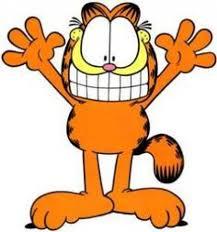 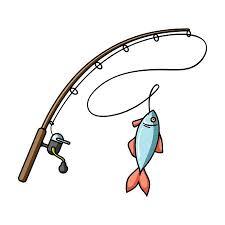 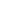 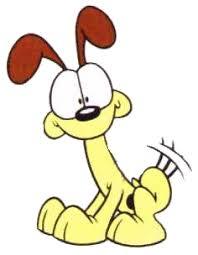 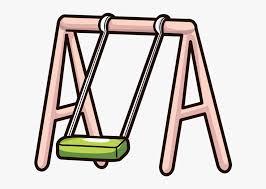 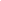 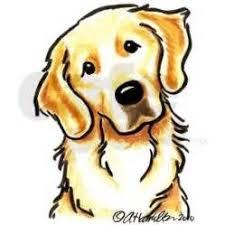 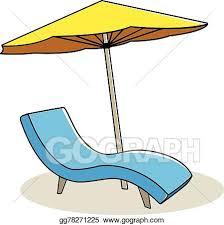 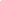 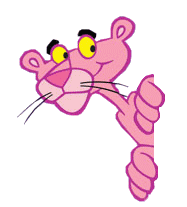 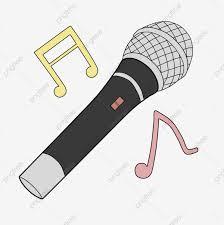 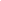 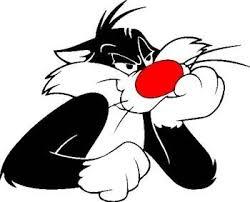 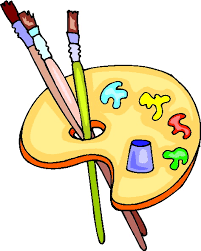 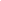 Answer key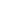 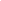 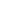 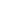 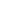 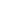 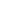 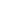 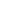 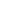 Script:Fidel loves relaxing.			Oddie loves fishing.Pinky loves painting.			Sylvester loves singing.Garfield loves swinging.Name: ____________________________    Surname: ____________________________    Nber: ____   Grade/Class: _____Name: ____________________________    Surname: ____________________________    Nber: ____   Grade/Class: _____Name: ____________________________    Surname: ____________________________    Nber: ____   Grade/Class: _____Assessment: _____________________________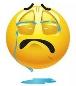 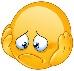 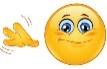 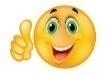 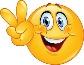 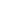 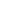 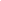 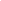 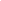 Date: ___________________________________________________    Date: ___________________________________________________    Assessment: _____________________________Teacher’s signature:___________________________Parent’s signature:___________________________